Eisenach városaAz óra céljai: Idegennyelvi kompetencia fejlesztése                        Olvasásértés fejlesztése (értő olvasás)                        Egy német város és nevezetességeinek megismertetése (Országismeret)                        Ismeretek Luther Mártonról (református tartalom)                         Évszámok olvasása (Nyelvtani ismeretek)                        Digitális-kompetenciafejlesztés (Tankocka, Redmenta)                       Az óra céljai: Idegennyelvi kompetencia fejlesztése                        Olvasásértés fejlesztése (értő olvasás)                        Egy német város és nevezetességeinek megismertetése (Országismeret)                        Ismeretek Luther Mártonról (református tartalom)                         Évszámok olvasása (Nyelvtani ismeretek)                        Digitális-kompetenciafejlesztés (Tankocka, Redmenta)                       Az óra céljai: Idegennyelvi kompetencia fejlesztése                        Olvasásértés fejlesztése (értő olvasás)                        Egy német város és nevezetességeinek megismertetése (Országismeret)                        Ismeretek Luther Mártonról (református tartalom)                         Évszámok olvasása (Nyelvtani ismeretek)                        Digitális-kompetenciafejlesztés (Tankocka, Redmenta)                       Az óra céljai: Idegennyelvi kompetencia fejlesztése                        Olvasásértés fejlesztése (értő olvasás)                        Egy német város és nevezetességeinek megismertetése (Országismeret)                        Ismeretek Luther Mártonról (református tartalom)                         Évszámok olvasása (Nyelvtani ismeretek)                        Digitális-kompetenciafejlesztés (Tankocka, Redmenta)                       Az óra céljai: Idegennyelvi kompetencia fejlesztése                        Olvasásértés fejlesztése (értő olvasás)                        Egy német város és nevezetességeinek megismertetése (Országismeret)                        Ismeretek Luther Mártonról (református tartalom)                         Évszámok olvasása (Nyelvtani ismeretek)                        Digitális-kompetenciafejlesztés (Tankocka, Redmenta)                       Az óra céljai: Idegennyelvi kompetencia fejlesztése                        Olvasásértés fejlesztése (értő olvasás)                        Egy német város és nevezetességeinek megismertetése (Országismeret)                        Ismeretek Luther Mártonról (református tartalom)                         Évszámok olvasása (Nyelvtani ismeretek)                        Digitális-kompetenciafejlesztés (Tankocka, Redmenta)                       Az óra céljai: Idegennyelvi kompetencia fejlesztése                        Olvasásértés fejlesztése (értő olvasás)                        Egy német város és nevezetességeinek megismertetése (Országismeret)                        Ismeretek Luther Mártonról (református tartalom)                         Évszámok olvasása (Nyelvtani ismeretek)                        Digitális-kompetenciafejlesztés (Tankocka, Redmenta)                       IdőSzakaszok és célokTanulói tevékenységekTanári tevékenységekMunkaforma/MódszerTananyagok/EszközökMegjegyzések2KöszönésSzervezési feladatokRövid játék CsoportalakításKöszönnek.A tanulók párban felsorakoznak a pedagógus előtt.Aki tudja a szó német megfelelőjét, vagy gyorsabban válaszol, hátra megy. Aki nem, leül.Köszönti a tanulókat.„Spielen wir Wortkönig.”Kérdezi a szavakat magyarul.(pl.: város, vár, király, biblia, gyár, jármű, fordít, hét, görög, írás, latin, kosár…)„Machen wir 4 Gruppen. In jeder Gruppe sind 4 Kinder.”frontálisCsoportalakításszimpátia alapjánkis képek segítségével2RáhangolódásCélkitűzésPuzzle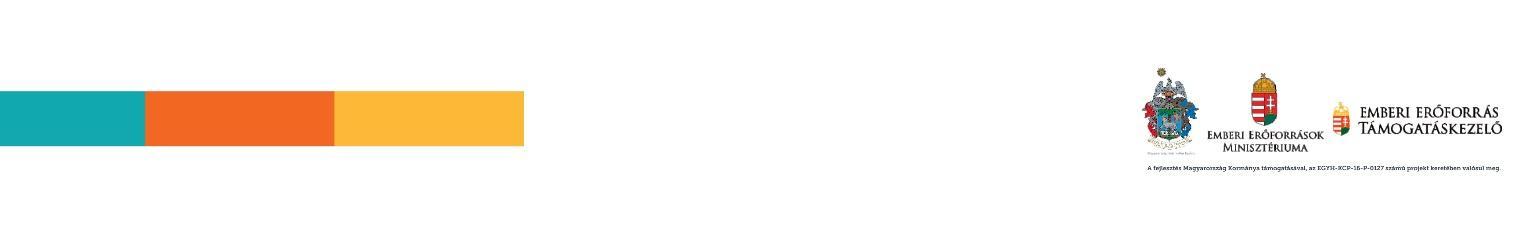 A tanulók kivágott darabkákból állítják össze Németország térképét.VAGY(https://www.jigsawplanet.com/)  segítségével digitális formában állítja össze a puzzle-t.https://www.jigsawplanet.com/?rc=play&pid=1c08a06a1bbfMagyaráz, támogat, majd ellenőriz.Nyissátok ki a borítékokat és párotokkal állítsátok össze a puzzle-t.„Macht den Briefumschlag auf.Ihr habt die Landkarte eines Landes zusammengelegt. Welches Land ist das?Machen wir eine Reise nach Deutschland.”(Nyissátok ki a borítékot! Egy ország térképét raktátok össze. Melyik ez az ország?Tegyünk egy utazást Németországba.)pármunkav. csoportmunkaBorítékban kivágott puzzle darabokVAGYhttps://www.jigsawplanet.com/?rc=play&pid=1c08a06a1bbfLehet szögletes lapból egyenes vonallal darabokat vágni.Színes térkép, tartományonként más színből.Vaktérképet (kontúrvonallal) mellékelni.Tantárgyköziség: földrajz3RáhangolódásMotivációSzókeresö(tankocka)Betűhálóból keresik ki a német városok neveit.Magyaráz, támogat, majd ellenőriz.„Sucht aus dem Wortgitter die Namen deutscher Städteaus .Ihr könnt 6 Städte entdecken.Diese Städte verbindet die Person eines berühmten, deutschen Mannes. Er ist der Vater der Reformation.Von den 6 Städten möchte ich eine Stadt, Eisenach hervorheben.”(Keressétek meg a betűhálóban elrejtett német városneveket. Hat német várost fedezhettek fel.A megtalált városokat egy híres német ember, a reformáció atyjának személye kapcsolja össze.A hat városból szeretnék egyet, Eisenachot kiemelni.)egyéni munkafrontális munkaProjektor(Tablet)Tankocka: 03_Wortgitter_deutsche Städtetableten(esetleg nyomtatva)https://learningapps.org/display?v=p2kuudx9318Tantárgyköziség: földrajz3ElőkészítésKépek és hozzátartozó szövegek rendezése.Feladatlapon párosítják Eisenach nevezetességeit. Képeket rendelnek rövid leírásokhoz, meghatározásokhoz.Magyaráz, támogat majd ellenőriz.„Wenn ihr die richtige Reihenfolge gefundet habt, könnt ihr von den Buchstaben einen deutschen Namen lesen.”(Ha helyes sorrendet állítottatok fel, a képek melletti betűkből egy nevet olvashattok össze.)egyéni munkaFeladatlapFeladatlap 1. Eisenach Néme_7_evf_A1_3_tmcs_sanyag1_PAProjektor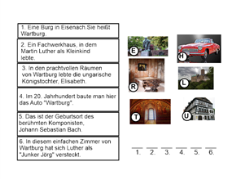 Lösung: LutherHa a képeket helyes sorrendbe állítjuk a képek mellé rendezett betűk Luther nevét adják ki.ellenőrzés kivetítőn10Új anyag feldolgozásaOlvasásOlvasásértésA csoport tagjai felváltva hangosan olvasnak. Anyanyelven megbeszélik az olvasottakat.Frontálisan megbeszéljük az olvasottakat.Koordinál, támogat.„Lest den folgenden Text.”„Passt auf das Lesen des Jahreszahlen auf.”(Olvassátok el a következő szöveget.)Kérésre a pedagógus segít. Felhívjuk figyelmüket az évszámok olvasására.Kiemelve (táblára felírva) az évszámokat megmagyarázzuk, hogyan olvassuk őket.csoportmunkaSzövegSzöveg 1. /Text 1.(Eisenach)Néme_7_evf_A1_3_tmcs_sanyag2_PAA kiejtés támogatásához javasolt oldalak:https://www.naturalreaders.com/online/https://speechnotes.co/ Tantárgyköziség: történelem, irodalom3RendszerezésÉrtelmezésIgaz-Hamis állításokRedmentaDöntést hoznak igaz ill. hamis állításokról az olvasottakhoz kapcsolódóan.Koordinál, támogat, ellenőriz.„Entscheidet, ob die folgenden Sätze richtig oder falsch sind.”(Döntsétek el a következő állításokról, hogy igazak vagy hamisak az olvasottak alapján!)egyéni munkafrontális munka(Tablet)ProjektorRedmentahttps://www.redmenta.com/?sheet&ks_id=1819875949A redmenta feladatlapját nyomtatott formában is tanulóink elé tehetjük. 4ÉrtelmezésRendszerezésHiányos szöveg(Tankocka)Kitöltik a hiányos szöveget az olvasottak alapján.Koordinál, támogat, ellenőriz.„Füllt den Lückentext nach den Gelesenen aus.”(Töltsétek ki a hiányos szöveget az olvasottak alapján.)egyéni munkafrontális munka(Tablet)ProjektorTankocka:03_Lückentext_Eisenachegyénileg tablettenv. frontálisan projektoron kivetítveprojektorról füzetbe íratva, projektorral ellenőrizve https://learningapps.org/display?v=prt4qbzck182GyakorlásÉvszámokPárosító feladatTankockaKoordinál, támogat, ellenőriz.„Wie lesen wir die Jahreszahlen?Findet die Paare.”(Hogyan olvassuk az évszámokat.Párosíts!)egyéni munkafrontális munka(Tablet)ProjektorTankocka:03_Jahreszahlen_Eisenachegyénileg tablettenv. frontálisan projektoron kivetítveprojektorról füzetbe íratva, projektorral ellenőrizve https://learningapps.org/display?v=prabopvka1810KiterjesztésRövid bibliai történetek dramatizálásaVAGYA csoportok elolvasnak egy pár mondatos bibliai történetet.Majd dramatizálva bemutatják társaiknak.Koordinál, támogat, facilitál„Die Arbeit von Luther in Eisenach hatte eine große Bedeutung.-Er hat die Grundlage eines einheitlichen, deutschen Schriftsprache geschafft.-Er hat für Allen das Lesen der Bibel ermöglicht.”(Luther Eisenachban végzett munkájának nagy jelentősége volt.-Megteremtette az egységes német írott nyelv alapjait.-Lehetővé tette mindenki számára a Biblia olvasását.)„Wir können auch die Sprache der Bibel verstehen. Lest die kleinen, biblischen Texte. Besprecht die Rollen, und spielt sie den anderen Gruppen vor.Sie müssen erraten, welche biblische Geschichte ihr vorgespielt habt.”(-Mi is értjük a bibliai történeteket Olvassátok el a történetet.Beszéljétek meg a szereposztást.Játsszátok el a többi csoportnak. Ők kitalálják, melyik bibliai történetet adtátok elő.)csoportmunkafrontális bemutatásrövid biblai történetekSzöveg 2./Text 2. Text 2_biblische Geschichten Néme_7_evf_A1_3_tmcs_sanyag3_PA (Bibliai történetek)Tafelbild:-Die Frau am Brunnen- Jesus geht auf dem Wasser- Jesus speist fünftausend Menschenrövid történetet válasszunk, melyekben párbeszéd is előfordul, így könnyen dramatizálhatóTantárgyköziség: irodalom4KiterjesztésMozaikrajzolásVAGYKockás lapra a gyerekek a hallottak alapján mozaikokat rajzolnak.Koordinál, támogat, facilitál„Die prachtvollen Räume der Wartburg sind mit bunten Mosaiken verkleidet. Die Mosaiken zeigen die Geschichte und Sehenswürdigkeiten der Stadt.Macht ihr eigene Mosaiken.”„Ihr bekommt ein Blatt mit Gitter. Ihr sollt ein eigenes Mosaik planen und mit Buntstifte malen.”(Wartburg várának csodálatos termeit, színpompás mozaikok borítják. A mozaikokon a város történelme, nevezetességei elevenednek meg.Készítsetek ti is mozaikot.)egyéni munkaLap négyzetráccsalAdjunk tanácsotLehet egyszerű figuraLehet a témához kapcsolódóanTantárgyköziség: vizuális nevelésAz utóbbi két feladat egyike kihagyható, akkor az egyes feladatokra több idő szánható.Az utóbbi két feladat egyike kihagyható, akkor az egyes feladatokra több idő szánható.Az utóbbi két feladat egyike kihagyható, akkor az egyes feladatokra több idő szánható.Az utóbbi két feladat egyike kihagyható, akkor az egyes feladatokra több idő szánható.Az utóbbi két feladat egyike kihagyható, akkor az egyes feladatokra több idő szánható.Az utóbbi két feladat egyike kihagyható, akkor az egyes feladatokra több idő szánható.Az utóbbi két feladat egyike kihagyható, akkor az egyes feladatokra több idő szánható.2ÉrtékelésEgyéniTanuló értékelTanár értékel„Was würdest du dir gern in Eisenach ansehen? Warum?”Ihr habt smileys. Geht zur Tafel und legt die smileys neben die Bilder.”(Mit néznél meg szívesen Eisenachban ? (Miért?))frontális(Képek Eisenach nevezetességeiről)smileyk(elhelyezik a képeken)